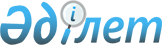 О внесении изменений в приказ Председателя Агентства Республики Казахстан по делам государственной службы и противодействию коррупции от 29 августа 2017 года № 172 "Об утверждении регламентов государственных услуг по вопросам государственной службы"
					
			Утративший силу
			
			
		
					Приказ Председателя Агентства Республики Казахстан по делам государственной службы и противодействию коррупции от 11 апреля 2018 года № 101. Зарегистрирован в Министерстве юстиции Республики Казахстан 26 апреля 2018 года № 16816. Утратил силу приказом Председателя Агентства Республики Казахстан по делам государственной службы от 8 декабря 2020 года № 173.
      Сноска. Утратил силу приказом Председателя Агентства РК по делам государственной службы от 08.12.2020 № 173 (вводится в действие со дня его первого официального опубликования).
      В соответствии с подпунктом 2) статьи 10 Закона Республики Казахстан от 15 апреля 2013 года "О государственных услугах" ПРИКАЗЫВАЮ:
       1. Внести в приказ Председателя Агентства Республики Казахстан по делам государственной службы и противодействию коррупции от 29 августа 2017 года № 172 "Об утверждении регламентов государственных услуг по вопросам государственной службы" (зарегистрированный в Реестре государственной регистрации нормативных правовых актов под № 15853, опубликованный 16 октября 2017 года в Эталонном контрольном банке нормативных правовых актов Республики Казахстан) следующие изменения:
      в регламенте государственной услуги "Прием на обучение в Академию государственного управления при Президенте Республики Казахстан", утвержденном указанным приказом:
      пункт 2 изложить в следующей редакции:
      "2. Прием заявления с прилагаемыми документами и выдача результата оказания государственной услуги осуществляется через:
      1) веб-портал "электронного правительства" (далее – Портал);
      2) услугодателя.
      Форма оказания государственной услуги: электронная и/или бумажная.";
      пункт 3 изложить в следующей редакции:
      "3. Результат оказания государственной услуги:
      1) выписка из приказа услугодателя о зачислении в число обучающихся по программам послевузовского образования (магистратура, докторантура);
      2) уведомление о незачислении в число обучающихся по программам послевузовского образования (магистратура, докторантура) по форме, согласно приложению 1 к Стандарту";
      Форма предоставления результата оказания государственной услуги: электронная/бумажная.";
      пункт 5 изложить в следующей редакции:
      "5. Процедуры (действия), входящие в состав процесса оказания государственной услуги:
      1) подача услугополучателем документов, предусмотренных пунктом 9 Стандарта услугодателю или через Портал (не более 15 минут).
      Принятие от услугополучателя документов подтверждается талоном по форме, согласно приложению 7 к Стандарту, в том числе в электронном виде, формируемым в Портале;
      2) успешная сдача вступительных конкурсных экзаменов (ежегодно с 30 июля по 4 августа);
      3) участие в конкурсе (ежегодно с 5 по 10 августа);
      4) зачисление в число обучающихся (ежегодно до 11 августа).";
      пункт 7 изложить в следующей редакции:
      "7. Описание последовательности процедур (действий) между структурными подразделениями (работниками) услугодателя:
      1) технический секретарь принимает документы ежегодно с 1 марта до 18 часов 30 минут по времени Астаны второй пятницы июля, согласно графику работы услугодателя, указанного в пункте 8 Стандарта;
      2) предметная комиссия проводит вступительные экзамены, которые осуществляются ежегодно с 30 июля по 4 августа;
      3) работа апелляционной комиссии (в случае подачи апелляционного заявления) осуществляется до 13.00 часов следующего дня после объявления результатов вступительных конкурсных экзаменов и рассматривается апелляционной комиссией в течение суток со дня подачи заявления;
      4) работа приемной комиссии по проведению конкурса, который осуществляется ежегодно с 5 по 10 августа;
      5) ответственный секретарь организовывает работу по зачислению в число обучающихся Академии (подготовка приказа о зачислении), которая осуществляется ежегодно 11 августа;
      6) технический секретарь выдает выписку из приказа о зачислении в число обучающихся по программам послевузовского образования (магистратура, докторантура) или уведомление о незачислении в число обучающихся по форме, согласно приложению 1 Стандарта.";
      приложение к регламенту государственной услуги изложить в новой редакции, согласно приложению 1 к настоящему приказу.
      в регламенте государственной услуги "Обучение по профессиональным программам послевузовского образования в Академии государственного управления при Президенте Республики Казахстан", утвержденном указанным приказом:
      подпункт 4) пункта 6 изложить в следующей редакции:
      "4) информационно-ресурсный центр;";
      подпункт 4) пункта 7 изложить в следующей редакции:
      "4) информационно-ресурсный центр является структурным подразделением услугодателя, обеспечивающим образовательную, научно-исследовательскую, методическую и творческую деятельность преподавательского состава, магистрантов, докторантов и обеспечивает информационно-методическими ресурсами, учебно-методическими материалами, научными и методическими разработками в течение всего учебного процесса;";
      приложение к регламенту государственной услуги изложить в редакции, согласно приложению 2 к настоящему приказу.
      2. Департаменту государственной службы Агентства Республики Казахстан по делам государственной службы и противодействию коррупции в установленном законодательством порядке обеспечить:
      1) государственную регистрацию настоящего приказа в Министерстве юстиции Республики Казахстан;
      2) в течение десяти календарных дней со дня государственной регистрации настоящего приказа направление в Республиканское государственное предприятие на праве хозяйственного ведения "Республиканский центр правовой информации" Министерства юстиции Республики Казахстан для официального опубликования и включения в Эталонный контрольный банк нормативных правовых актов Республики Казахстан;
      3) размещение настоящего приказа на интернет-ресурсе Агентства Республики Казахстан по делам государственной службы и противодействию коррупции.
       3. Контроль за исполнением настоящего приказа возложить на заместителя Председателя Агентства Республики Казахстан по делам государственной службы и противодействию коррупции, курирующего вопросы государственной службы.
      4. Настоящий приказ вводится в действие со дня его первого официального опубликования. Справочник бизнес-процессов оказания государственной услуги "Прием на обучение в Академию государственного управления при Президенте Республики Казахстан"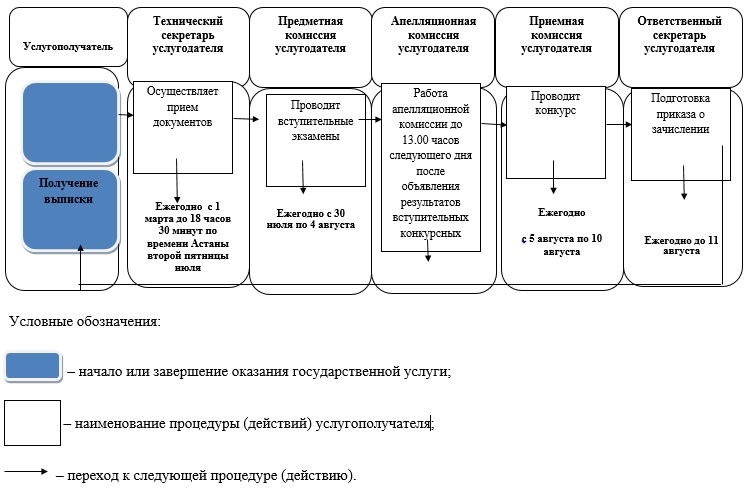  Справочник бизнес-процессов оказания государственной услуги "Обучение по профессиональным программам послевузовского образования в Академии государственного управления при Президенте Республики Казахстан"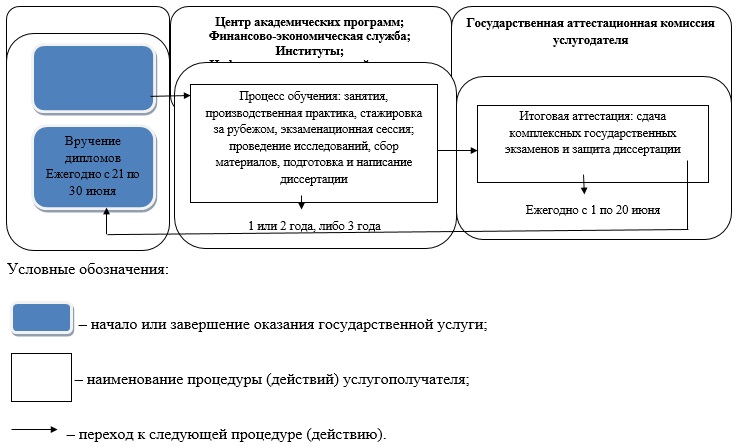 
					© 2012. РГП на ПХВ «Институт законодательства и правовой информации Республики Казахстан» Министерства юстиции Республики Казахстан
				
      Председатель Агентства 
Республики Казахстан 
по делам государственной службы 
и противодействию коррупции 

А. Шпекбаев
Приложение 1
к приказу Председателя
Агентства Республики 
Казахстан по делам
государственной службы 
и противодействию коррупции
от 11 апреля 2018 года № 101Приложение
к Регламенту государственной 
услуги "Прием на обучение в
Академию государственного
управления при Президенте
Республики Казахстан"
Приложение 2
к приказу Председателя
Агентства Республики
Казахстан по делам
государственной службы 
и противодействию коррупции
от 11 апреля 2018 года № 101Приложение
к Регламенту государственной
услуги "Обучение по
профессиональным программам
послевузовского образования в
Академии государственного
управления при Президенте
Республики Казахстан"
